              MÅNEDSBREV for APRIL                            
                                  AKTIVITETSSKOLEN OPPSAL 3.-4. TRINN
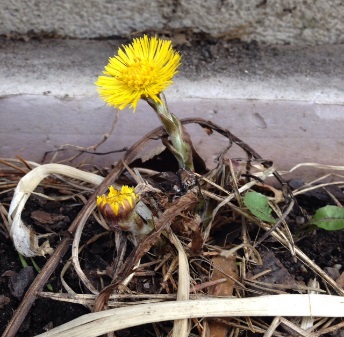 Det har samlet seg opp masse gjenglemt tøy, støvler og innesko 
i forbindelse med vasking av garderobene i påsken. Savner du noe?  
Alt som ikke er merket med navn blir fjernet fredag 6. april.Det arrangeres loppemarked på skolen helgen 13-15 april.
Da må dessverre alt i garderoben til 3. og 4. trinn tas med hjem igjen. Turnering i 4 på rad. Mange av barna på AKS er ivrige på å spille brettspill.
I det siste har 4 på rad vært veldig populært. Vi arrangerer en turnering tirsdag 10 april.  
 Aktiviteter i april:4.trinn:
Nysgjerrigper på tirsdager En nysgjerrigper er en som tør å stille spørsmål, og som vil ha svar på det en lurer på. Vi ønsker å få barna til å undre, reflektere og ha det moro gjennom å utføre forskjellige spennende eksperimenter.

Vi vil arrangere en avslutningskveld for 4. trinn fredag 1. juni.  
Meny: Måltider serveres i kantinen mellom kl. 1330 og 1530. 

Hilsen oss på Kattisa                 
Annelen Thun, Aktivitetsleder      Mandag       Tirsdag     Onsdag    Torsdag    FredagKl. 1415-15.15GymsalKl. 1330-1415
LeksetidKl. 1330-1415        LeksetidKl. 1430-1530
IPADKl. 1400-1600 SvømmingKl. 1430-1530   
Formingsaktivitet1400-1500  Organisert utelekKl. 1430-1600 Maleverksted  Kl. 1515-1600. GymsalKl. 1430-1530
Organisert utelekKL. 1445-1530 Quiz /Bingo1430-1600 Nysgjerrigper 4.tr Kl. 1415-1500 GymsalKl.1600-1700
InnebandyKl.1600-1700   KarateUKEMANDAGTIRSDAGONSDAGTORSDAGFREDAG14KornblandingKylling/pastaToastKnekkebrød15Kylling-gryteRundstykkerSpagetti/sausToastVafler16OmelettBrød/KnekkebrødHamburgerToastYoghurt/frukt 17PizzaRundstykkerFisk/risToastKornblanding